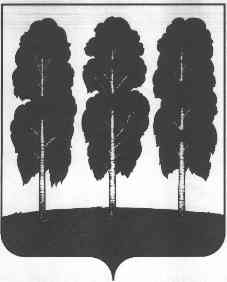 АДМИНИСТРАЦИЯ БЕРЕЗОВСКОГО РАЙОНАХАНТЫ-МАНСИЙСКОГО АВТОНОМНОГО ОКРУГА – ЮГРЫПОСТАНОВЛЕНИЕ От 05.07.2017                                                                                                          № 573пгт. Березово О составе Единой комиссии по осуществлению закупок для обеспечения муниципальных  нужд Березовского района В соответствии с пунктом 7 статьи 39 Федерального закона от 05 апреля 2013 года № 44-ФЗ «О контрактной системе в сфере закупок товаров, работ, услуг для обеспечения государственных и муниципальных нужд»  на основании пункта 4.8 приложения 2 к постановлению администрации Березовского района от 31.12.2013 № 1952 «О Единой комиссии по осуществлению закупок для муниципальных нужд Березовского района»: 1. На  период  командировки Колчиной О.В. с  06 июля  2017 года по         07 июля 2017 года: 1.1.Обязанности заместителя председателя Единой комиссии по осуществлению закупок для обеспечения  муниципальных нужд Березовского    района возложить на Осколкову С.В. – члена Единой комиссии.	1.2.Ввести в состав Единой комиссии по осуществлению закупок для обеспечения  муниципальных нужд Березовского района Тищенко С.В. – специалиста  первой категории управления жилищно-коммунального хозяйства, возложив на него обязанности члена Единой комиссии.3.  Настоящее постановление вступает в силу после его подписания.И.о. главы района,первый заместитель главы района                                                     М.Н. Загороднюк